О создании Совета по улучшению инвестиционного  климата взаимодействию с инвесторами, развитию муниципально-частного партнерства  и содействию развитию конкуренции в муниципальном районе «Улётовский район»  Забайкальского края       В соответствии с Уставом муниципального района «Улётовский район» Забайкальского края, Положением об администрации муниципального района «Улётовский район» Забайкальского края, утвержденным решением Совета муниципального района «Улётовский район» от 21.04.2017 года № 380, в целях улучшения инвестиционного климата, стимулирования привлечения инвестиций в экономику и социальную сферу муниципального района «Улётовский район»  Забайкальского края и развития механизмов муниципально-частного партнерства, администрация муниципального района «Улётовский район» Забайкальского края постановляет:       1.Создать Совет по улучшению инвестиционного климата, взаимодействию с инвесторами, развитию муниципально-частного партнерства  и содействию развитию конкуренции в муниципальном районе «Улётовский район»  Забайкальского края.        2.Утвердить состав Совета по улучшению инвестиционного климата, взаимодействию с инвесторами, развитию муниципально-частного партнерства  и содействию развитию конкуренции в муниципальном районе «Улётовский район»  Забайкальского края (прилагается).                                                                                  Утверждён                                                                                                постановлением администрации                                                                                              муниципального района                                                                                               «Улётовский район»                                                                                               Забайкальского края                                                                                               от _______2019г. №____СоставСовета по улучшению инвестиционного климата, взаимодействию с инвесторами, развитию муниципально-частного партнерства  и содействию развитию конкуренции в муниципальном районе «Улётовский район»  Забайкальского края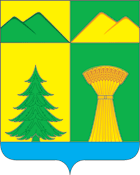 АДМИНИСТРАЦИЯ МУНИЦИПАЛЬНОГО РАЙОНА«УЛЁТОВСКИЙ РАЙОН»ЗАБАЙКАЛЬСКОГО КРАЯПОСТАНОВЛЕНИЕАДМИНИСТРАЦИЯ МУНИЦИПАЛЬНОГО РАЙОНА«УЛЁТОВСКИЙ РАЙОН»ЗАБАЙКАЛЬСКОГО КРАЯПОСТАНОВЛЕНИЕАДМИНИСТРАЦИЯ МУНИЦИПАЛЬНОГО РАЙОНА«УЛЁТОВСКИЙ РАЙОН»ЗАБАЙКАЛЬСКОГО КРАЯПОСТАНОВЛЕНИЕАДМИНИСТРАЦИЯ МУНИЦИПАЛЬНОГО РАЙОНА«УЛЁТОВСКИЙ РАЙОН»ЗАБАЙКАЛЬСКОГО КРАЯПОСТАНОВЛЕНИЕ« 15» февраля  2019 года« 15» февраля  2019 года№ 79_с.Улёты        3.Настоящее постановление официально опубликовать путем размещения на официальном сайте муниципального района «Улётовский район» в информационно – телекоммуникационной сети Интернет  http://улёты.забайкальскийкрай.рф.          4.Контроль за исполнением настоящего постановления оставляю за собой.        3.Настоящее постановление официально опубликовать путем размещения на официальном сайте муниципального района «Улётовский район» в информационно – телекоммуникационной сети Интернет  http://улёты.забайкальскийкрай.рф.          4.Контроль за исполнением настоящего постановления оставляю за собой.Глава муниципального района«Улётовский район»                                    А.И.Синкевич                              ПодойницынСтанислав Сергеевичпервый заместитель руководителя администрации муниципального района «Улётовский район» по территориальному развитию, председатель СоветаНегодяева Светлана    Николаевнаначальник отдела имущественных, земельных отношений и экономики администрации муниципального                                             района «Улётовский район», заместитель председателя СоветаЛанцова Марина    Семеновнаконсультант отдела имущественных, земельных  отношений  и экономики администрации     муниципального    района   «Улётовский район»  , секретарь комиссииГорковенко Владимир Анатольевичначальник отдела архитектуры, жилищно-коммунального и дорожного хозяйства администрации     муниципального района «Улётовский район»  Ковалёв Анатолий Павловичначальник отдела развития сельского хозяйства администрации;                     муниципального района “Улётовский район” Осипова Наталья Владимировнапредседатель Комитета  по финансам администрации муниципального района «Улётовский район» Шелеметьев Константин Михайловичпредседатель Совета муниципального района   «Улётовский район»